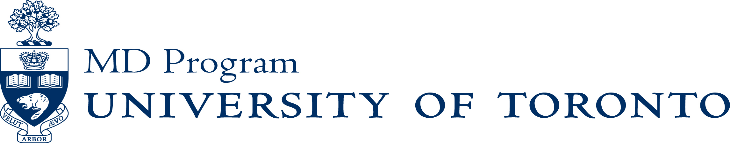 As medical students you undertake significant portions of your education in settings with exposure to vulnerable populations.  At the time of admission, you were required to complete and submit the results of a Vulnerable Sector Police Record Check, which is on file at your home school. As visiting elective students, you are required to complete, sign and upload this file to the portal; it is a mandatory prerequisite.Criminal*Refers to an offence or charge under the Criminal Code of Canada, or under another Federal statute (which includes drug, tax, customs and military laws), or foreign equivalent.DeadlinePlease submit the completed to the portal prior to submitting your application. Save your file as: “LastName, FirstName – CRD – 2023” (e.g. Smith, Lee – CRD – 2023)Notice of CollectionThe University of Toronto respects your privacy. The personal information provided on this form will be used by the administrative and student service offices at the Temerty Faculty of Medicine to administer your enrolment and program-related activities in the University of Toronto Doctor of Medicine Program. The personal information provided on this form will only be used and protected in accordance with the Freedom of Information and Protection of Privacy Act. If you have any questions about this policy, please contact medicine.electives@utoronto.caSECTION 1: STUDENT INFORMATIONSECTION 1: STUDENT INFORMATIONLast Name: First Name: Student Number: MD Extension Student         Yes    No     SECTION 2: DISCLOSURESECTION 2: DISCLOSUREHave you been convicted of a criminal offence in Canada or elsewhere for which a pardon has not been granted?	   Yes                       NoIf the answer to this question is “Yes”, please provide the following information for each charge:Name of offence;                   (b) Date and place of conviction; and                       (c) Sentence.Are there any criminal charges pending against you? 	 Yes                       NoIf the answer to this question is “Yes”, please provide the following information for each offence:Name of offence, and details of charge Have you been convicted of a criminal offence in Canada or elsewhere for which a pardon has not been granted?	   Yes                       NoIf the answer to this question is “Yes”, please provide the following information for each charge:Name of offence;                   (b) Date and place of conviction; and                       (c) Sentence.Are there any criminal charges pending against you? 	 Yes                       NoIf the answer to this question is “Yes”, please provide the following information for each offence:Name of offence, and details of charge SECTION 3: ACKNOWLEDGMENTSECTION 3: ACKNOWLEDGMENTI acknowledge that I must immediately self-report any new criminal charges or convictions to medicine.electives@utoronto.ca Yes                       NoI acknowledge that I must immediately self-report any new criminal charges or convictions to medicine.electives@utoronto.ca Yes                       NoSECTION 4: CONSENTSECTION 4: CONSENTIf required by The Temerty Faculty of Medicine in its discretion, I hereby consent and agree to apply for and obtain an appropriate criminal record check at my expense, and provide the written results of such a criminal record check to the Temerty Faculty of Medicine. I agree that the Faculty, in turn, may be required to disclose the results of such a check to other institutions and organizations which are involved in my educational activities at the Faculty.Please note that the discovery that any information supplied on this form is false or misleading, or that any material information has been concealed or withheld may result in the revocation of registration in the MD Program.If required by The Temerty Faculty of Medicine in its discretion, I hereby consent and agree to apply for and obtain an appropriate criminal record check at my expense, and provide the written results of such a criminal record check to the Temerty Faculty of Medicine. I agree that the Faculty, in turn, may be required to disclose the results of such a check to other institutions and organizations which are involved in my educational activities at the Faculty.Please note that the discovery that any information supplied on this form is false or misleading, or that any material information has been concealed or withheld may result in the revocation of registration in the MD Program.Signature of student: __________________________________                Date (yyyy-mm-dd): _________________Signature of student: __________________________________                Date (yyyy-mm-dd): _________________